Srednja medicinska škola 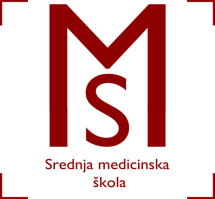 Slavonski BrodV. Jagića 3ARASPORED  VJEŽBI U KABINETIMA I ZDRAVSTVENIM USTANOVAMA ZA                                                        3.B  RAZRED FIZIOTERAPEUTSKI TEHNIČAR/TEHNIČARKAŠkolska godina 2018./2019.NASTAVNI TJEDANPREDMET RADNO VRIJEMEGRUPARADILIŠTE5.7.10.-11.10.KineziterapijaDAN NEOVISNOSTIDAN NEOVISNOSTIDAN NEOVISNOSTI5.7.10.-11.10.KineziterapijaPet. 13.10-13.551.Školski kabinet5.7.10.-11.10.KineziterapijaPet. 14.00-14.452.Školski kabinet5.7.10.-11.10.MasažaDAN NEOVISNOSTIDAN NEOVISNOSTIDAN NEOVISNOSTI5.7.10.-11.10.Fizikalna terapijaDAN NEOVISNOSTIDAN NEOVISNOSTIDAN NEOVISNOSTI5.7.10.-11.10.Osnove kineziologijePon.17.30-18.153.Školski kabinet5.7.10.-11.10.Osnove kineziologijePon.18.20-19.051.Školski kabinet5.7.10.-11.10.Osnove kineziologijeDAN NEOVISNOSTIDAN NEOVISNOSTIDAN NEOVISNOSTI5.7.10.-11.10.Osnove kineziologijeSri.13.10-13.553.Školski kabinet5.7.10.-11.10.Osnove kineziologijePet. 13.10-13.552.Školski kabinet5.7.10.-11.10.Osnove kineziologijePet. 14.00-14.451.Školski kabinet